РОССИЙСКАЯ  ФЕДЕРАЦИЯ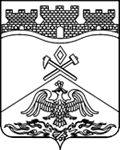             РОСТОВСКАЯ ОБЛАСТЬмуниципальное бюджетное общеобразовательное учреждение г.Шахты Ростовской области«Средняя общеобразовательная школа №27имени Д.И.Донского»МБОУ СОШ №27 г.Шахты346516 Россия, г. Шахты Ростовской области, ул. Азовская, 46, тел./факс (8636)26-87-41, e-mail:russchool27@rambler.ru_____________________________________________________________________________РАБОЧАЯ ПРОГРАММАпо_____________________________________________________________(указать учебный предмет, курс)Уровень общего образования (класс)_______________________________________________________________(начальное общее, основное общее, среднее общее образование с указанием класса)Количество часов ____________Программа разработана на основеРусский язык:программа 5-9 классы общеобразовательных учреждений/ Л.О. Савчук; под. Ред. Е.Я. Шмелёвой. – М.: Вентана-Граф, 2013.(указать примерную программу/программы, издательство, год издания при наличии)г.Шахты2022ПОЯСНИТЕЛЬНАЯ ЗАПИСКАПланируемые результаты обучения предмета «Русский язык» в 9 классеЛичностные результаты:1) понимание русского языка как одной из основных национально-культурных ценностей русского народа; определяющей роли родного языка в развитии интеллектуальных, творческих способностей и моральных качеств личности; его значения в процессе получения школьного образования;2) осознание эстетической ценности русского языка; уважительное отношение к родному языку, гордость за него; потребность сохранить чистоту русского языка как явления национальной культуры; стремление к речевому самосовершенствованию;3) достаточный объем словарного запаса и усвоенных грамматических средств для свободного выражения мыслей и чувств в процессе речевого общения; способность к самооценке на основе наблюдения за собственной речью.Метапредметные результаты:1) владение всеми видами речевой деятельности:• адекватное понимание информации устного и письменного сообщения;• владение разными видами чтения;• адекватное восприятие на слух текстов разных стилей и жанров;• способность извлекать информацию из разных источников, включая средства массовой информации, компакт-диски учебного назначения, ресурсы Интернета; умение свободно пользоваться словарями различных типов, справочной литературой;• овладение приемами отбора и систематизации материала на определенную тему; умение вести самостоятельный поиск информации, ее анализ и отбор;• умение сопоставлять и сравнивать речевые высказывания с точки зрения их содержания, стилистических особенностей и использованных языковых средств;• способность определять цели предстоящей учебной деятельности (индивидуальной и коллективной), последовательность действий, а также оценивать достигнутые результаты и адекватно формулировать их в устной и письменной форме;• умение воспроизводить прослушанный или прочитанный текст с разной степенью свернутости;• умение создавать устные и письменные тексты разных типов, стилей речи и жанров с учетом замысла, адресата и ситуации общения;• способность свободно, правильно излагать свои мысли в устной и письменной форме;• владение разными видами монолога и диалога;• соблюдение в практике речевого общения основных орфоэпических, лексических, грамматических, стилистических норм современного русского литературного языка; соблюдение основных правил орфографии и пунктуации в процессе письменного общения;• способность участвовать в речевом общении, соблюдая нормы речевого этикета;• способность оценивать свою речь с точки зрения ее содержания, языкового оформления; умение находить грамматические и речевые ошибки, недочеты, исправлять их; умение совершенствовать и редактировать собственные тексты;• умение выступать перед аудиторией сверстников с небольшими сообщениями, докладами;2) применение приобретенных знаний, умений и навыков в повседневной жизни; способность использовать родной язык как средство получения знаний по другим учебным предметам, применять полученные знания, умения и навыки анализа языковых явлений на межпредметном уровне (на уроках иностранного языка, литературы и др.);3) коммуникативно-целесообразное взаимодействие с окружающими людьми в процессе речевого общения, совместного выполнения какой-либо задачи, участия в спорах, обсуждениях; овладение национально-культурными нормами речевого поведения в различных ситуациях формального и неформального межличностного и межкультурного общения.Предметные результаты:1) представление об основных функциях языка, о роли русского языка как национального языка русского народа, как государственного языка Российской Федерации и языка межнационального общения, о связи языка и культуры народа, о роли родного языка в жизни человека и общества;2) понимание места родного языка в системе гуманитарных наук и его роли в образовании в целом;3) усвоение основ научных знаний о родном языке; понимание взаимосвязи его уровней и единиц;4) освоение базовых понятий лингвистики: лингвистика и ее основные разделы; язык и речь, речевое общение, речь устная и письменная; монолог, диалог и их виды; ситуация речевого общения; разговорная речь, научный, публицистический, официально-деловой стили, язык художественной литературы; жанры научного, публицистического,  официально-делового стилей и разговорной речи; функционально-смысловые типы речи (повествование, описание, рассуждение); текст, типы текста; основные единицы языка, их признаки и особенности употребления в речи;5) овладение основными стилистическими ресурсами лексики и фразеологии русского языка, основными нормами русского литературного языка (орфоэпическими, лексическими, грамматическими, орфографическими, пунктуационными), нормами речевого этикета; использование их в своей речевой практике при создании устных и письменных высказываний; 6) распознавание и анализ основных единиц языка, грамматических категорий языка, уместное употребление языковых единиц адекватно ситуации речевого общения;7) проведение различных видов анализа слова (фонетического, морфемного, словообразовательного, лексического, морфологического), синтаксического анализа словосочетания и предложения, многоаспектного анализа с точки зрения его основных признаков и структуры, принадлежности к определенным функциональным разновидностям языка, особенностей языкового оформления, использования выразительных средств языка;8) понимание коммуникативно-эстетических возможностей лексической и грамматической синонимии и использование их в собственной речевой практике;9) осознание эстетической функции родного языка, способность оценивать эстетическую сторону речевого высказывания при анализе текстов художественной литературы.Планируемые результаты в области формирования коммуникативной компетенции, культуры речи и культуроведческой компетенцииОбучающиеся 9 класса научатся использовать:Речь и речевое общениеСопоставлять  речевые высказывания с точки зрения их содержания, стилистических особенностей, использованных языковых средств.Общение и взаимодействие.Адекватно использовать речевые средства для решения различных коммуникативных задач; владеть устной и письменной речью; строить монологическое контекстное высказывание, участвовать в диалогах разных видов.Осуществлять осознанный выбор языковых средств в зависимости от цели, темы, основной мысли, адресата, ситуации и условий общения.Сопоставлять и сравнивать речевые высказывания с точки зрения их содержания, стилистических особенностей и использованных языковых средств.Адекватно использовать речь для планирования и регуляции своей деятельности; для отображения своих чувств, мыслей, мотивов и потребностей.Отображать в речи (описание, объяснение) содержание совершаемых действий как в форме громкой социализированной речи, так и в форме внутренней речи.Смысловое чтение текстов.Владеть всеми  видами пересказа прочитанного, прослушанного, увиденного в соответствии с условиями общения.Видеть особенности написания тезисов, конспекта, аннотации, реферата, официальных и неофициальных писем, расписки, доверенности, заявления (повторение). Коммуникативные цели пишущего и их реализация в собственном высказывании в соответствии с темой, функциональным стилем, жанром. Причины коммуникативных неудач.Адекватно понимать явную и скрытую информацию текстов, воспринимаемых зрительно или на слух.Передавать в устной форме содержание прочитанного или прослушанного текста в сжатом или развёрнутом виде в соответствии с ситуацией речевого общения.Создавать устные и письменные монологические и диалогические высказывания на актуальные социально-культурные, нравственно-этические, бытовые, учебные темы в соответствии с целями и ситуацией общения; письменные высказывания разной коммуникативной направленности с использованием разных функционально смысловых типов речи и их комбинаций.Понимать основные причины коммуникативных неудач и объяснять их.Владеть приёмами работы с учебной книгой и другими информационными источниками. В процессе работы с одним или несколькими источниками выявлять содержащуюся в них противоречивую, конфликтную информацию.Владеть различными видами электронной коммуникации, соблюдать нормы информационной культуры, этики и права; с уважением относиться к частной информации и информационным правам других людей. Использовать при восприятии сообщений внутренние и внешние ссылки.Систематизировать материал на определённую тему из различных источников, обобщать информацию в разных формах, в том числе в графической форме.Рассматривать информацию, данную в нескольких различных формах (пространственно-визуальной, вербальной), делать на этой основе выводы.Избирательно относиться к информации в окружающем информационном пространстве, отказываться от потребления ненужной информацииТекстОпределять назначение разных видов текстов. Анализировать и характеризовать текст с точки зрения единства темы, смысловой цельности, последовательности изложения, уместности и целесообразности использования лексических и грамматических средств связи.Преобразовывать текст, используя новые формы представления информации.Осуществлять информационную переработку текста, передавая его содержание в виде презентации.Выявлять имплицитную информацию текста на основе сопоставления иллюстративного материала с информацией текста, анализа подтекста (использованных языковых средств и структуры текста).Создавать текст на русском языке с использованием слепого десятипальцевого клавиатурного письма; использовать средства орфографического и синтаксического контроля текста.На основе имеющихся знаний, жизненного опыта подвергать сомнению достоверность имеющейся информации, обнаруживать недостоверность получаемой информации, пробелы в информации и находить пути восполнения этих пробелов.Знать особенности текста-рассуждения. Составлять собственное высказывание, соблюдая особенности текста-рассуждения; уметь сочетать разные функционально-смысловые типы речи.Сравнивать и противопоставлять заключённую в тексте информацию разного характера. Формировать на основе текста систему аргументов (доводов) для обоснования определённой позиции.Анализировать изменения своего эмоционального состояния в процессе чтения, получения и переработки полученной информации и её осмысления.Обнаруживать в тексте доводы в подтверждение выдвинутых тезисов; делать выводы из сформулированных посылок. Выводить заключение о намерении автора или о главной мысли текста.Создавать и редактировать собственные тексты, выбирая языковые средства в зависимости от цели, темы, основной мысли, сферы, ситуации и условий общенияФункциональные разновидности языкаЯзык художественной литературыНаучный стильПублицистический стильУстанавливать принадлежность текста к определённой функциональной разновидности языка, выявлять его особенности.Сопоставлять и сравнивать тексты с точки зрения их содержания, стилистических особенностей и использованных языковых средств.Создавать письменные высказывания разных стилей, жанров и типов речи.Выявлять особенности языка художественной литературы. Понимать душевное состояние персонажей текста, сопереживать им. Откликаться на форму текста: оценивать не только его содержание, но и форму, а в целом —мастерство исполнения.Критически относиться к рекламной информации; находить способы проверки противоречивой информации.Определять достоверную информацию в случае наличия противоречивой или конфликтной ситуации.Оценивать чужие и собственные тексты с точки зрения соответствия их коммуникативным требованиям, языковым нормам. Исправлять речевые недостатки, редактировать текст.Взаимодействовать в социальных сетях, работать в группе над сообщением (вики).Участвовать в форумах в социальных образовательных сетяхОСНОВНОЕСОДЕРЖАНИЕ ПРОГРАММЫ9 классТематическое планированиеВ тематическом планировании по предмету количество часов по сравнению с примерной программой сократилось (изменилось)с 102 часов до 100 часов в результате совпадения уроков с праздничными днями по Постановлению Правительства РФ от10.07.2019 года №875 «О переносе выходных дней в 2020 году».помодулям и разделам учебникаУсловное распределение разделов учебника: ОЯиР – О языке и речи; СЯ – Система языка; Пр – Правописание; Т – Текст;ЯиК/КР – Язык и культура. Культура речи.; П – Повторение.Календарно-тематическое планированиеФО – фронтальный опрос, УО – устный опрос, ИР – индивидуальная работа, Т – тест, КЗ - карточки-задания, ПРЗ – практикум, ПР – проект, П  - проверочная работа, О – обучающая работа, СД – словарный  диктант, ВКР – входная контрольная работа, КР – контрольная работа. СР – самостоятельная работа, РГ – работа в группе, «ПС» - проверь себя!Рассмотрено:Утверждаю:пр. № ___ от «____»____ 2015 г.пр. №182__от «31»_08___ 2022г.Руководитель МО                                                             Директор МБОУ СОШ №27  учителей гуманитарного цикла_____________________________________________________Гарковец Т.Г.Карнаухова В.Н.Название раздела, темыОсновное содержание  121. СОДЕРЖАНИЕ, ОБЕСПЕЧИВАЮЩЕЕ ФОРМИРОВАНИЕ КОММУНИКАТИВНОЙ КОМПЕТЕНЦИИ  (25ч.)1. СОДЕРЖАНИЕ, ОБЕСПЕЧИВАЮЩЕЕ ФОРМИРОВАНИЕ КОММУНИКАТИВНОЙ КОМПЕТЕНЦИИ  (25ч.)2ч.Речь и речевое общениеСопоставление речевых высказываний с точки зрения их содержания, стилистических особенностей, использованных языковых средств.Общение и взаимодействие.Роль речевой культуры, коммуникативных умений в жизни человека.Морально-этические и психологические принципы общения.3ч.Речевая деятельностьАудированиеЧтениеГоворениеПисьмоПоиск, анализ информацииЯвная и скрытая информация текстов, воспринимаемых зрительно и на слух.Культура аудирования.Смысловое чтение текстов.Все виды пересказа прочитанного, прослушанного, увиденного в соответствии с условиями общения.Особенности написания тезисов, конспекта, аннотации, реферата, официальных и неофициальных писем, расписки, доверенности, заявления (повторение). Коммуникативные цели пишущего и их реализация в собственном высказывании в соответствии с темой, функциональным стилем, жанром. Причины коммуникативных неудач.Культура работы с книгой и другими источниками информации. Приёмы работы с электронными библиотеками.10ч.ТекстСтруктура текстаВиды информационной переработки текстаФункционально-смысловые типы речиСочетание разных функционально-смысловых типов речи.Уместность, целесообразность использования языковых средств связи предложений и частей текста.Составление электронной презентации.Рассуждение как функционально-смысловой тип речи и его особенности (обобщение)10ч.Функциональные разновидности языкаЯзык художественной литературыНаучный стильПублицистический стильОфициально-деловой стильСтилистическая система современного русского языка. Функциональные стили (обобщение).Особенности языка художественной литературы.Основные жанры научного стиля: статья, рецензия, их особенности.Основные жанры публицистического стиля: очерк, его особенности. Основные жанры официально-делового стиля: резюме, его особенности75ч.2. СОДЕРЖАНИЕ, ОБЕСПЕЧИВАЮЩЕЕ ФОРМИРОВАНИЕ ЯЗЫКОВОЙ
И ЛИНГВИСТИЧЕСКОЙ (ЯЗЫКОВЕДЧЕСКОЙ) КОМПЕТЕНЦИИ (75ч.)2. СОДЕРЖАНИЕ, ОБЕСПЕЧИВАЮЩЕЕ ФОРМИРОВАНИЕ ЯЗЫКОВОЙ
И ЛИНГВИСТИЧЕСКОЙ (ЯЗЫКОВЕДЧЕСКОЙ) КОМПЕТЕНЦИИ (75ч.)1ч.Общие сведения о языкеРазвитие русистики. Выдающиеся отечественные лингвисты5ч.ФонетикаОрфоэпияФонетика как раздел лингвистики. Гласные и согласные звуки. Слог. Ударение (повторение).Звукопись как одно из выразительных средств русского языка.Словесное ударение как одно из средств создания ритма стихотворного текста.Орфоэпия как раздел лингвистики. Основные нормы произношения гласных и согласных звуков, ударения в словах. Допустимые варианты произношения и ударения1ч.ГрафикаПринципы русской графики.Соотношение звука и буквы (повторение)4ч.МорфемикаСловообразованиеПовторение и обобщение изученного в 5–8 классах.Основные выразительные средства морфемики и словообразования4ч.ЛексикологияФразеологияОсновные выразительные средства лексики и фразеологии.Лексический анализ слова.Отражение во фразеологии материальной и духовной культуры русского народа. Фразеологические словари5ч.МорфологияЧасти речи как лексико-грамматические разряды слов.Система частей речи в русском языке. Самостоятельные (знаменательные) и служебные части речи45ч.СинтаксисСложное предложение. Смысловое, структурное и интонационное единство частей сложного предложения. Основные средства синтаксической связи между частями сложного предложения: интонация, союзы, самостоятельные части речи (союзные слова). Бессоюзные и союзные (сложносочинённые и сложноподчинённые) предложения.Сложносочинённое предложение, его строение. Средства связи частей сложносочинённого предложения. Смысловые отношения между частями сложносочинённого предложения. Виды сложносочинённых предложений. Интонационные особенности сложносочинённых предложений с разными типами смысловых отношений между частями.Сложноподчинённое предложение, его строение. Главная и придаточная части предложения. Средства связи частей сложноподчинённого предложения: интонация, подчинительные союзы, союзные слова, указательные слова. Различия подчинительных союзов и союзных слов.Виды сложноподчинённых предложений по характеру смысловых отношений между главной и придаточной частями, структуре, синтаксическим средствам связи. Вопрос о классификации сложноподчинённых предложений. Сложноподчинённые предложения с придаточной частью определительной, изъяснительной и обстоятельственной (времени, места, причины, образа действия, меры и степени, сравнительной, условия, уступки, следствия, цели). Различные формы выражения значения сравнения в русском языке. Сложноподчинённые предложения с несколькими придаточными. Однородное и последовательное подчинение придаточных частей.Бессоюзное сложное предложение. Смысловые отношения между частями бессоюзного сложного предложения, интонационное и пунктуационное выражение этих отношений.Типы сложных предложений с разными видами связи: сочинением и подчинением; сочинением и бессоюзием; сочинением, подчинением и бессоюзием; подчинением и бессоюзием.Способы передачи чужой речи: прямая и косвенная речь. Синонимия предложений с прямой и косвенной речью. Цитирование. Способы включения цитат в высказывание10ч.ПравописаниеОрфографияПунктуацияПравила орфографии (повторение).Правила пунктуации, связанные с постановкой знаков препинания в сложном предложении: сложносочинённом, сложноподчинённом, бессоюзном, а также в сложном предложении с разными видами связи.Знаки препинания в предложениях с прямой речью при цитировании.Оформление диалога на письме53. СОДЕРЖАНИЕ, ОБЕСПЕЧИВАЮЩЕЕ ФОРМИРОВАНИЕ КУЛЬТУРОВЕДЧЕСКОЙ КОМПЕТЕНЦИИ (5ч.)3. СОДЕРЖАНИЕ, ОБЕСПЕЧИВАЮЩЕЕ ФОРМИРОВАНИЕ КУЛЬТУРОВЕДЧЕСКОЙ КОМПЕТЕНЦИИ (5ч.)3ч.Культура речиКультура речи: нормативность, уместность, эффективность, соответствие нормам речевого поведения.Выбор и организация языковых средств в соответствии со сферой, ситуацией и условиями речевого общения как необходимое условие достижения нормативности, эффективности, этичности речевого общения.Языковая норма, её функции и типы. Тенденции развития норм.Нормативные словари современного русского языка разных типов; их роль в овладении нормами современного русского литературного языка2ч.Язык и культураВзаимосвязь языка и культуры.Отражение в языке культуры и истории народа. Русский речевой этикет (повторение). Нормы информационной культуры, этики и права.Название глав (модулей )Название и условное обозначениеразделов главыНазвание и условное обозначениеразделов главыНазвание и условное обозначениеразделов главыНазвание и условное обозначениеразделов главыНазвание и условное обозначениеразделов главыНазвание и условное обозначениеразделов главыИз нихконтрольИз нихконтрольИз нихконтрольРезервИтогоНазвание глав (модулей )ОЯиРСЯПРТЯиКРПИ/СДТРезервИтого1.Взаимосвязь языка и культуры1731141И2172.Развитие языка и информационная культура1832141И1193.Язык как орудие культуры11443141С11274.Пути развития системы литературного языка19101351С1И22295.Резерв88Итого:4382076173И2С638100№ урокаДатаДатаТема урокаВид контроля№ урокаПо плануФактТема урокаВид контроляРаздел 1. «Взаимосвязь языка и культуры» (17)Раздел 1. «Взаимосвязь языка и культуры» (17)Раздел 1. «Взаимосвязь языка и культуры» (17)Раздел 1. «Взаимосвязь языка и культуры» (17)Раздел 1. «Взаимосвязь языка и культуры» (17)ОЯиР -1ч.ОЯиР -1ч.ОЯиР -1ч.ОЯиР -1ч.ОЯиР -1ч.105.09§1. Отражение в языке истории и культуры народаУОСистема языка -7ч.Система языка -7ч.Система языка -7ч.Система языка -7ч.Система языка -7ч.Обобщениеизученного в 5-8 классах -4Обобщениеизученного в 5-8 классах -4Обобщениеизученного в 5-8 классах -4Обобщениеизученного в 5-8 классах -4Обобщениеизученного в 5-8 классах -4206.09§2. Фонетический и орфографический разбор словаСР306.09§3. Морфемный и словообразовательный разбор словаИР412.09§4. Лексический разбор словаРГ513.09§5. Морфологический разбор словаСРСинтаксис -3ч.Синтаксис -3ч.Синтаксис -3ч.Синтаксис -3ч.Синтаксис -3ч.613.09§6. Словосочетание и предложение (повторение)ПР719.09§7.Сложное предложениеВКР820.09§8. Чужая речь в текстеПРПравописание -3ч.Правописание -3ч.Правописание -3ч.Правописание -3ч.Правописание -3ч.920.09§9. Знаки препинания в предложениях с прямой речью§10. Знаки препинания при диалогеСР1026.09§11. Цитирование и знаки препинания при немУО1127.09Входной диктантДТекст -1ч.Текст -1ч.Текст -1ч.Текст -1ч.Текст -1ч.1227.09§12. ЭссеСЯиКР -1ч.ЯиКР -1ч.ЯиКР -1ч.ЯиКР -1ч.ЯиКР -1ч.1303.10§13. Особенности языка художественной литературыСПовторение -4ч.Повторение -4ч.Повторение -4ч.Повторение -4ч.Повторение -4ч.1404.10Говорим без ошибок.Т1504.10Комплексное повторение главы 1СР1610.10Контрольная работа № 1 (диктант) по главе 1ТРаздел 2.Развитие языка и информационная культура(19ч)Раздел 2.Развитие языка и информационная культура(19ч)Раздел 2.Развитие языка и информационная культура(19ч)Раздел 2.Развитие языка и информационная культура(19ч)Раздел 2.Развитие языка и информационная культура(19ч)ОЯиР -1ч.ОЯиР -1ч.ОЯиР -1ч.ОЯиР -1ч.ОЯиР -1ч.1711.10§1. Формы общения в информационную эпохуИСистема языка -8ч.Система языка -8ч.Система языка -8ч.Система языка -8ч.Система языка -8ч.Синтаксис. Сложносочинённые предложенияСинтаксис. Сложносочинённые предложенияСинтаксис. Сложносочинённые предложенияСинтаксис. Сложносочинённые предложенияСинтаксис. Сложносочинённые предложения1811.10§2. Синтаксис. Основные виды сложных предложенийИ1917.10§3. Общая характеристика сложносочиненных предложенийД2018.10§4. Сложносочиненные предложения с соединительными союзамиУО2118.10§5. Сложносочиненные предложения с противительными союзамиФО2224.10Контрольный диктант за 1 четвертьД2325.10§6. Сложносочиненные предложения с разделительными союзамиИ242525.1031.10§7.Сложносочиненные предложения с разными союзамиСР2 четверть2 четверть2 четверть2 четверть2 четверть2514.11.§7.Сложносочиненные предложения с разными союзамиСР2615.11§7.Сложносочиненные предложения с разными союзамиСРПравописание -3ч.Правописание -3ч.Правописание -3ч.Правописание -3ч.Правописание -3ч.272815.1121.11§8. Знаки препинания в предложениях с однородными членами и в сложносочиненных предложенияхСР2922.11§9.Отсутствие знака препинания в сложносочиненном предложенииСРТекст -2ч.Текст -2ч.Текст -2ч.Текст -2ч.Текст -2ч.3022.11§10. Информационная обработка текстаПР3128.11§11. ОчеркПРЯиКР -1ч.ЯиКР -1ч.ЯиКР -1ч.ЯиКР -1ч.ЯиКР -1ч.3229.11§12. Сетевой этикет: правила общения в СетиПРПовторение -4ч.Повторение -4ч.Повторение -4ч.Повторение -4ч.Повторение -4ч.Повторение -4ч.3329.11Говорим без ошибокПР3405.12Комплексное повторение главы 2ПР3506.12Комплексное повторение главы 2ПР3606.12Контрольная работа (контрольный диктант) по главе 2ДГлава 3. Язык как орудие культуры (27ч)Глава 3. Язык как орудие культуры (27ч)Глава 3. Язык как орудие культуры (27ч)Глава 3. Язык как орудие культуры (27ч)Глава 3. Язык как орудие культуры (27ч)ОЯиР -1ч.ОЯиР -1ч.ОЯиР -1ч.ОЯиР -1ч.ОЯиР -1ч.3712.12§1. Современное состояние языка и его речевого употребленияПРСистема языка -14ч.Система языка -14ч.Система языка -14ч.Система языка -14ч.Система языка -14ч.Сложноподчинённые предложенияСложноподчинённые предложенияСложноподчинённые предложенияСложноподчинённые предложенияСложноподчинённые предложения3813.12§2. Строение и типы сложноподчиненных предложенийПР3913.12§3. СПП с придаточными определительнымиФО4019.12§4. СПП с придаточными изъяснительнымиПР414220.1220.12Контрольная работа по технологии ОГЭ4326.12§5. СПП с обстоятельственнымипридаточными образа действия, меры и степениПР4427.12§6. СПП с обстоятельственными придаточными местаПР4527.12§7. СПП с обстоятельственными придаточными времениПР3 четверть3 четверть3 четверть3 четверть3 четверть4616.01§8. СПП с обстоятельственными придаточными целиПР474817.01§9. СПП с обстоятельственными придаточными причины и следствияПР4917.01§10. СПП с обстоятельственными придаточными условияПР5023.01§11. СПП с обстоятельственными придаточными уступкиПР5124.01§12. СПП со сравнительными обстоятельственными придаточными.ПР5224.01§13. СПП с несколькими придаточнымиПРПравописание -4ч.Правописание -4ч.Правописание -4ч.Правописание -4ч.Правописание -4ч.5330.01§14. Знаки препинания в СПП из двух частейПР5431.01§15. Знаки препинания в СПП с несколькими придаточнымиРГ5531.01Комплексная контрольная работа ТТекст -2ч.Текст -2ч.Текст -2ч.Текст -2ч.Текст -2ч.5606.02§16. Рассуждение в текстах научного стиля речиПР5707.02§17. Научный стиль речи: рецензияПРЯиКР (1)ЯиКР (1)ЯиКР (1)ЯиКР (1)ЯиКР (1)5807.02§18.Качества речи и правила речевого поведенияФОПовторение (3)Повторение (3)Повторение (3)Повторение (3)Повторение (3)5913.02Говорим без ошибокСР6014.02Комплексное повторение главы 3ПР6114.02Комплексное повторение главы 3ПР6220.02Контрольная работа (диктант) по главе 3ДРаздел 4.Пути развития системы литературного языка. (29ч)Раздел 4.Пути развития системы литературного языка. (29ч)Раздел 4.Пути развития системы литературного языка. (29ч)Раздел 4.Пути развития системы литературного языка. (29ч)Раздел 4.Пути развития системы литературного языка. (29ч)ОЯиР -1ч.ОЯиР -1ч.ОЯиР -1ч.ОЯиР -1ч.ОЯиР -1ч.6321.02§1. Причины языковых измененийФОСистема языка -9ч.Система языка -9ч.Система языка -9ч.Система языка -9ч.Система языка -9ч.Бессоюзные сложные предложенияБессоюзные сложные предложенияБессоюзные сложные предложенияБессоюзные сложные предложенияБессоюзные сложные предложения6421.02§2. Общая характеристика бессоюзных предложенийФО656627.0228.02§3. Смысловые отношения в БСП с равноправными частямиУО67686928.0206.0307.03§4. Смысловые отношения в БСП с неравноправными частямиФО707107.0313.03§5.Сложные предложения с различными видами связиКЗ727314.0314.03Контрольная работаПравописание -10ч.Правописание -10ч.Правописание -10ч.Правописание -10ч.Правописание -10ч.74757620.0321.0321.03§6. Запятая и точка с запятой в бессоюзном сложном предложенииКЗ4 четверть4 четверть4 четверть4 четверть4 четверть7703.04§7. Тире в БСППР787904.0404.04§7.Двоеточие в БСППР8010.04§7. Тире и двоеточие в БСПРГ81828311.0411.0417.04Контрольная работа по главе 4ДТекст -1ч.Текст -1ч.Текст -1ч.Текст -1ч.Текст -1ч.8418.04§8. Биография и автобиография.ЯиКР -3ч.ЯиКР -3ч.ЯиКР -3ч.ЯиКР -3ч.ЯиКР -3ч.8518.04§9. Выразительные средства современного русского языка.СР8624.04Контрольная работа (тест) по теме «Выразительные средства языка»ТПовторение -5ч.Повторение -5ч.Повторение -5ч.Повторение -5ч.Повторение -5ч.878825.0425.04Комплексное повторение главы 4ФО9002.05Итоговое сжатое изложениеКР9115.05ТестИ929316.0516.05Сочинение. Часть ССПодготовка к итоговой аттестации-8ч.Подготовка к итоговой аттестации-8ч.Подготовка к итоговой аттестации-8ч.Подготовка к итоговой аттестации-8ч.Подготовка к итоговой аттестации-8ч.94959622.0523.0523.05    СОГЛАСОВАНО  Протокол заседания                                          МО гуманитарного цикла                                от __________2022 года  №_____               Руководитель МО___________ М.А.Приходько     СОГЛАСОВАНО    Протокол заседания    МС      от __________2022 года  №_____                   Заместитель директора по УВР_________ 	В.Н.Карнаухова